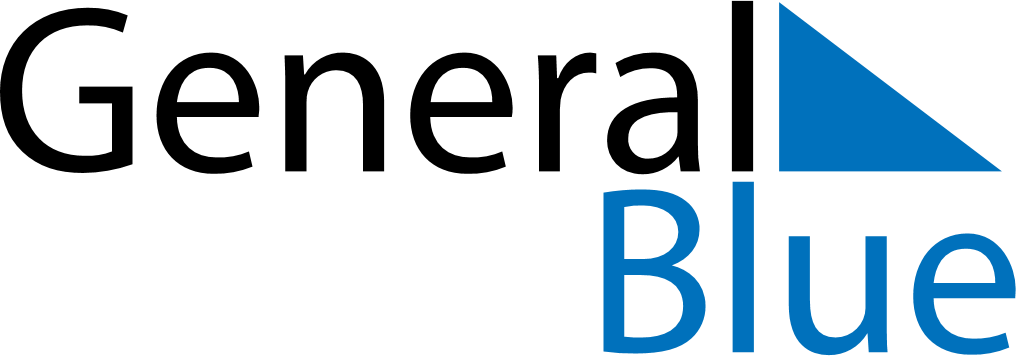 2027 – Q2Uganda  2027 – Q2Uganda  2027 – Q2Uganda  2027 – Q2Uganda  2027 – Q2Uganda  AprilAprilAprilAprilAprilAprilAprilSundayMondayTuesdayWednesdayThursdayFridaySaturday123456789101112131415161718192021222324252627282930MayMayMayMayMayMayMaySundayMondayTuesdayWednesdayThursdayFridaySaturday12345678910111213141516171819202122232425262728293031JuneJuneJuneJuneJuneJuneJuneSundayMondayTuesdayWednesdayThursdayFridaySaturday123456789101112131415161718192021222324252627282930May 1: Labour DayMay 16: Feast of the Sacrifice (Eid al-Adha)Jun 3: Martyr’s DayJun 9: National Heroes Day